Paper Title (Times New Roman, 23, Normal, Bold)Name of Author1, Name of Author2, Name of Author3, Name of Author4 (12, Times,Bold)1Assistant Professor, Professor (10, Times, Italic)Name of the Institute, City, Country, Pin		2Assistant Professor, Professor                                                                   Name of the Institute, City, Country, PinReceived on: xxxx,20xx,   Revised on: xxxx,20xx, Published on: xxxx,20xxAbstract – Paper size is A4, Margins 0.7’’ from all four sides .Abstract should be in form of times new    roman size 10 italic form. Abstract should be in form of times new roman size 10 italic form. Abstract should be in form of times new roman size 10 italic form. Abstract should be in form of times new roman size 10 italic form. Abstract should be in form of times new roman size 10 italic form. Abstract should be in form of times new roman size 10 italic form. Abstract should be in form of times new roman size 10 italic form. Abstract should be in form of times new roman size 10 italic form. Abstract should be in form of times new roman size 10 italic form. Abstract should be in form of times new roman size 10 italic form. Abstract should be in form of times new roman size 10 italic form. Abstract should be in form of times new roman size 10 italic form.Keywords- Keyword should be times new roman size 10 italic, bold.INTRODUCTIONIntroduction should be in times new roman size 10 normal, line spacing 1.15 inches, justified. Introduction should be in times new roman size 10 normal, line spacing 1.15 inches justified. Introduction should be in times new roman size 10 normal, justified. Introduction should be in times new roman size 10 normal, line spacing 1.15 inches justified. Introduction should be in times new roman size 10 normal, justified. Introduction should be in times new roman size 10 normal, line spacing 1.15 inches justified. Introduction should be in times new roman size 10 normal, justified. Introduction should be in times new roman size 10 normal, line spacing 1.15 inches justified. Introduction should be in times new roman size 10 normal, justified. Introduction should be in times new roman size 10 normal, line spacing 1.15 inches justified. Introduction should be in times new roman size 10 normal, line spacing 1.15 inches justified. Introduction should be in times new roman size 10 normal, line spacing 1.15 inches justified. Introduction should be in times new roman size 10 normal, line spacing 1.15 inches justified.. METHOLOGYAll matter of the paper here after should be times new roman size 10 normal size, line spacing 1.15 inches, justified. Table 1- Title of table (10, Normal)The line spacing for the table content should be single only. 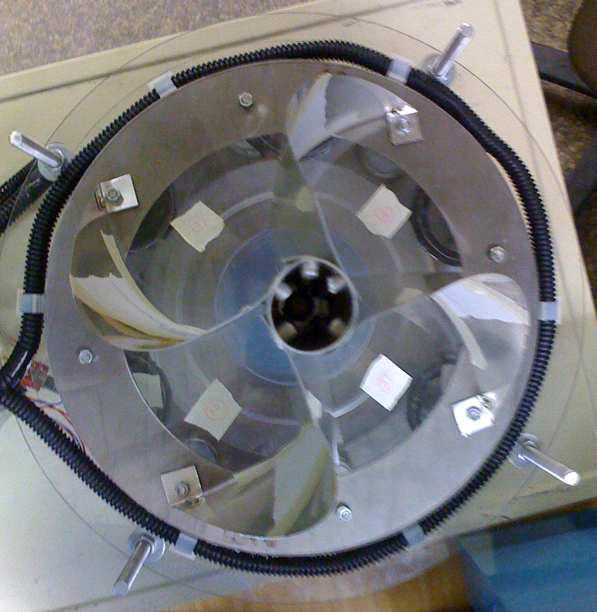 Fig. 1- fig shows the matter (10, Normal)The contents of the paper should be size 10 normal, line spacing 1.15, justified. The contents of the paper should be size 10 normal, line spacing 1.15, justified.The contents of the paper should be size 10 normal, line spacing 1.15, justified. The contents of the paper should be size 10 normal, line spacing 1.15, justified. The contents of the paper should be size 10 normal, line spacing 1.15, justified. The contents of the paper should be size 10 normal, line spacing 1.15, justified.DESIGNAll the equations should be typed using equation editor, equations should not split.CONCLUSIONThe contents of the paper should be size 10 normal, line spacing 1.15, justified. The contents of the paper should be size 10 normal, line spacing 1.15, justified. The contents of the paper should be size 10 normal, line spacing 1.15, justified. The contents of the paper should be size 10 normal, line spacing 1.15, justified. The contents of the paper should be size 10 normal, line spacing 1.15, justified. The contents of the paper should be size 10 normal, line spacing 1.15, justified. The contents of the paper should be size 10 normal, line spacing 1.15, justified. The contents of the paper should be size 10 normal, line spacing 1.15, justified. The contents of the paper should be size 10 normal, line spacing 1.15, justified. The contents of the paper should be size 10 normal, line spacing 1.15, justified. The contents of the paper should be size 10 normal, line spacing 1.15, justified. The contents of the paper should be size 10 normal, line spacing 1.15, justified. The contents of the paper should be size 10 normal, line spacing 1.15, justified. The contents of the paper should be size 10 normal, line spacing 1.15, justified. The contents of the paper should be size 10 normal, line spacing 1.15, justified. The contents of the paper should be size 10 normal, line spacing 1.15, justified. The contents of the paper should be size 10 normal, line spacing 1.15, justified. The contents of the paper should be size 10 normal, line spacing 1.15, justified. The contents of the paper should be size 10 normal, line spacing 1.15, justified. The contents of the paper should be size 10 normal, line spacing 1.15, justified. The contents of the paper should be size 10 normal, line spacing 1.15, justified. The contents of the paper should be size 10 normal, line spacing 1.15, justified. The contents of the paper should be size 10 normal, line spacing 1.15, justified. The contents of the paper should be size 10 normal, line spacing 1.15, justified. The contents of the paper should be size 10 normal, line spacing 1.15, justified. The contents of the paper should be size 10 normal, line spacing 1.15, justified. The contents of the paper should be size 10 normal, line spacing 1.15, justified. The contents of the paper should be size 10 normal, line spacing 1.15, justified.ACKNOWLEDGMENTAcknowledgment to person or the organization supported to the author for the research work. This is not mandatory for all.REFERENCESIlon, B. E. (1975). Wheels for a Course Stable Selfpropelling Vehicle Movable in any Desired Direction on the Ground or Some Other Base. U.S. Patent. U.S.A.Everett, H.R. (1995). Sensors for Mobile Robots: Theory and Application. A K Peters, Ltd, MA, USA.Diegel, O.; Badve, A.; Bright, G.; Potgieter, J. & Tlatle, S. (2002). Improved Mecanum Wheel Design for Omni-directional Robots, Proc. 2002 Australian Conference on Robotics and Automation, Auckland, 27-29 Nov. 2002, pp. 117-121.Borenstein, J.; Everett, H.R. & Feng, L. (1996). Navigating Mobile Robots: Sensors and Omni directional Mobile Robot – Design and Implementation Ioan Doroftei, Victor Grosu and Veaceslav Spinu “Gh. Asachi” Technical University of Iasi Romania Techniques. A K Peters, Ltd, MA, USA.Ioan Doroftei; Victor Grosu and Veaceslav Spinu; “Omnidirectional mobile robot- Design and Implimentation” from “Gh.Asachi” Technical university of lasi, Romania.Olaf Diegel, Aparna Badave, Glen Bright, Johan Potgieter, Sylvester Tlale, (2002) “Improved Mecanum Wheel Design for Omni-directional Robot”, Australasian Conference on Robotics And Automation, Auckland.Ilon, B. E. (1975). Wheels for a Course Stable Selfpropelling Vehicle Movable in any Desired Direction on the Ground or Some Other Base. U.S. Patent. U.S.A.Everett, H.R. (1995). Sensors for Mobile Robots: Theory and Application. A K Peters, Ltd, MA, USA.Diegel, O.; Badve, A.; Bright, G.; Potgieter, J. & Tlatle, S. (2002). Improved Mecanum Wheel Design for Omni-directional Robots, Proc. 2002 Australian Conference on Robotics and Automation, Auckland, 27-29 Nov. 2002, pp. 117-121.Borenstein, J.; Everett, H.R. & Feng, L. (1996). Navigating Mobile Robots: Sensors and Omni directional Mobile Robot – Design and Implementation Ioan Doroftei, Victor Grosu and Veaceslav Spinu “Gh. Asachi” Technical University of Iasi Romania Techniques. A K Peters, Ltd, MA, USA.Details of All Authors (Optional)Sr.NoItem 1Item 2Item 3Item4 1AbcdAbcdAbcdabcd2AbcdAbcdAbcdabcd3AbcdAbcdAbcdabcdSr.NoPhoto  Details 1234